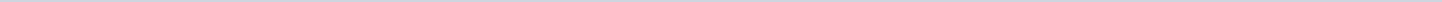 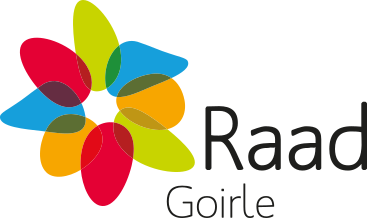 Gemeente GoirleAangemaakt op:Gemeente Goirle28-03-2024 17:41Raadsinformatiebrieven8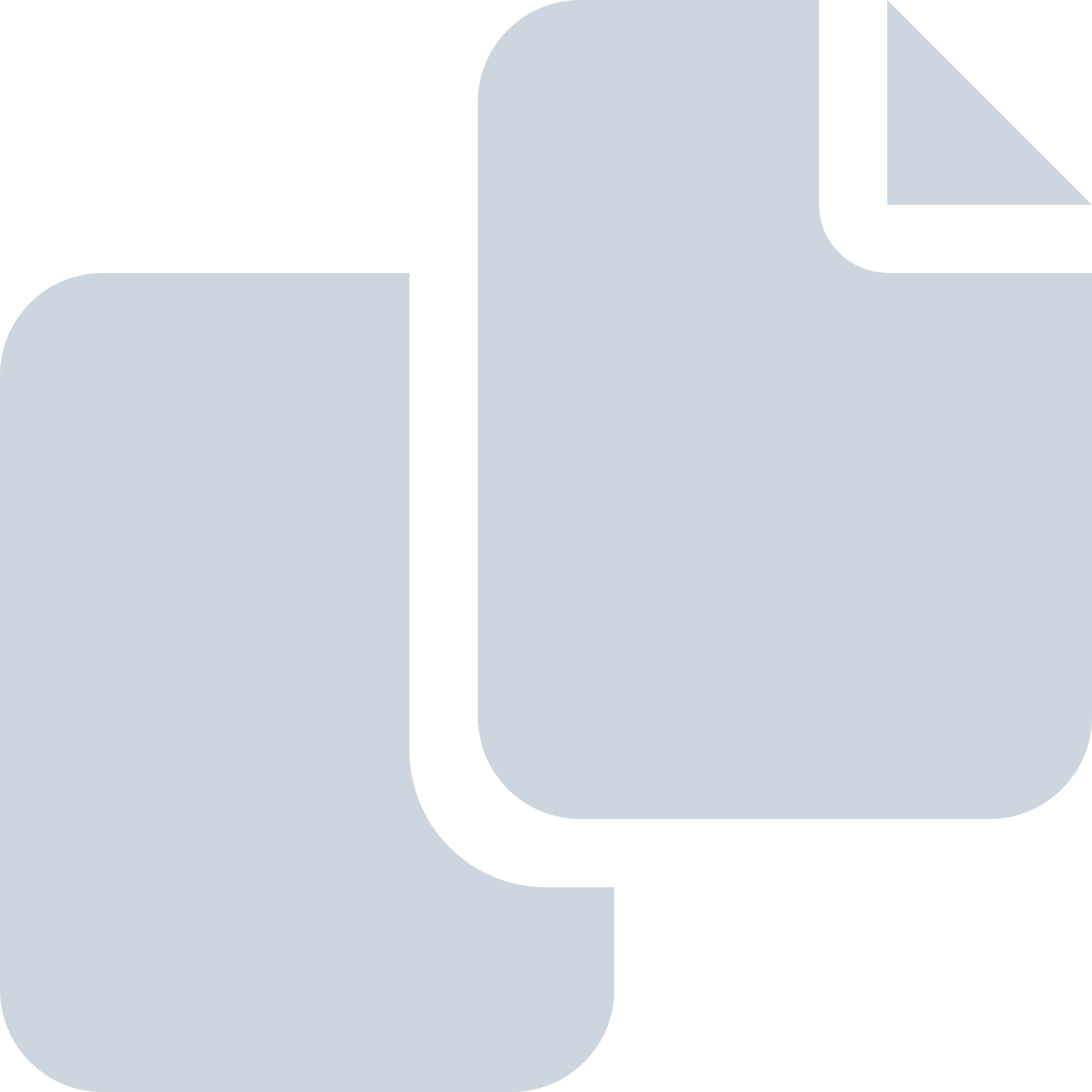 Periode: augustus 2021#Naam van documentPub. datumInfo1.C1 Raadsinformatiebrief 13-08-21 stichting Jong13-08-2021PDF,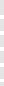 177,40 KB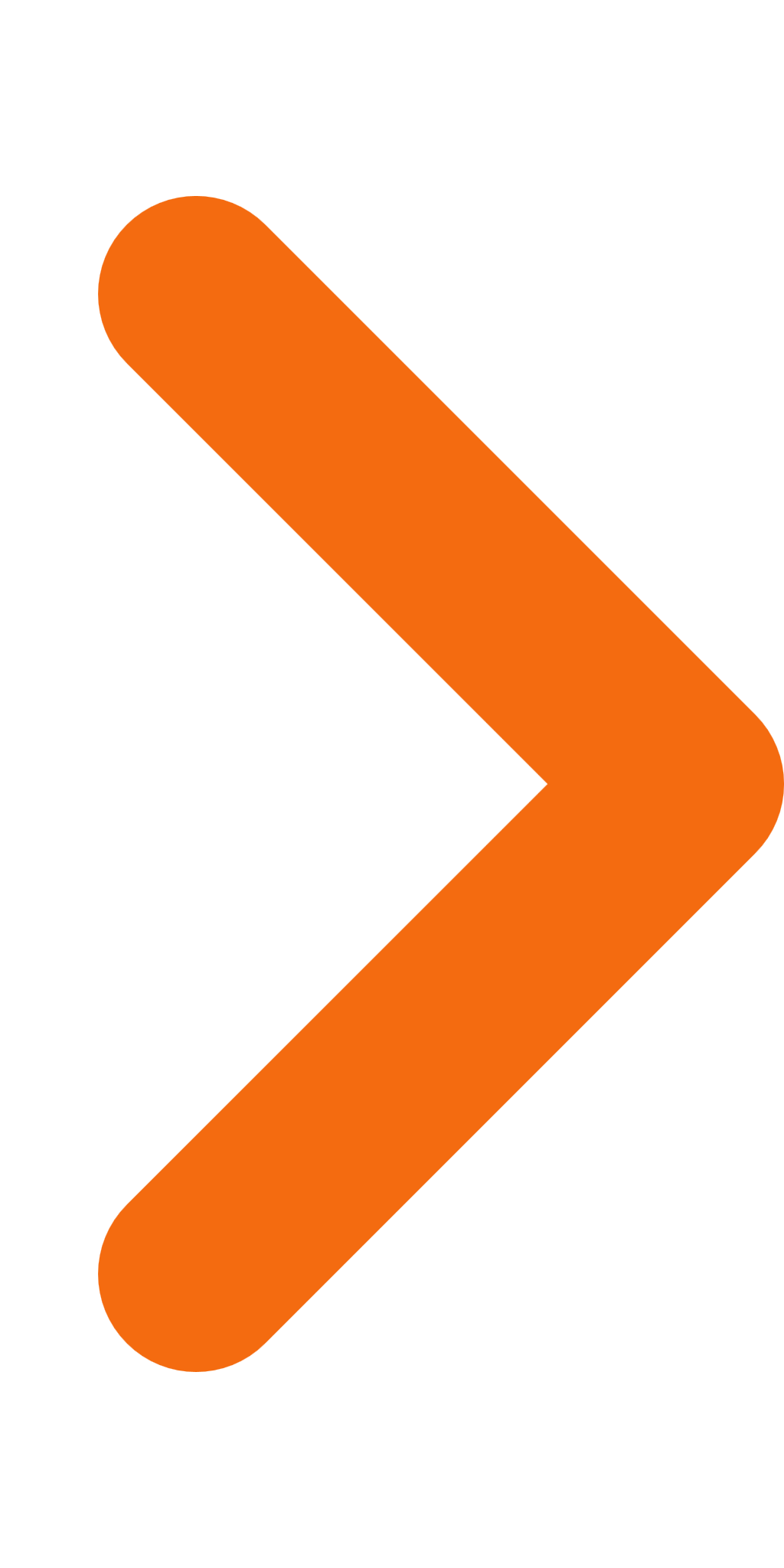 2.C1 raadsinformatiebrief 10-08-21 Zonnepark Zandeind def13-08-2021PDF,185,11 KB3.C1 raadsinformatie 13-08-21 Ziekteverlof Marijo Immink13-08-2021PDF,158,55 KB4.C1 Raadsinformatie 11-08-21 wet Appa13-08-2021PDF,173,83 KB5.C1 Raadsinformatie 11-08-21 Resultaten enquête inwonerpanel klimaatmaatregelen13-08-2021PDF,182,75 KB6.C1 Raadsinformatie 11-08-21 Omgevingsvisie13-08-2021PDF,195,10 KB7.C1 Raadsinformatie 11-08-21 moties13-08-2021PDF,195,78 KB8.C1 Raadsinformatie 11-08-21 motie onderzoek WOS13-08-2021PDF,190,89 KB